7	to consider possible changes, and other options, in response to Resolution 86 (Rev. Marrakesh, 2002) of the Plenipotentiary Conference, an advance publication, coordination, notification and recording procedures for frequency assignments pertaining to satellite networks, in accordance with Resolution 86 (Rev.WRC-07), in order to facilitate rational, efficient and economical use of radio frequencies and any associated orbits, including the geostationary-satellite orbit;7(H)	Issue H - Modifications to RR Appendix 4 data items to be provided for non-geostationary satellite systemsIntroductionAPT Members support the single Method for the Issue H, as outlined in the CPM Report.ProposalsAPPENDIX 4 (REV.WRC-15)Consolidated list and tables of characteristics for use in the
application of the procedures of Chapter IIIANNEX 2Characteristics of satellite networks, earth stations
or radio astronomy stations2     (Rev.WRC-12)Footnotes to Tables A, B, C and DMOD	ACP/24A19A8/1#50116TABLE AGENERAL CHARACTERISTICS OF THE SATELLITE NETWORK, 
EARTH STATION OR RADIO ASTRONOMY STATION     (Rev.WRC-)Reasons:	To prepare more details about the modelling of non-GSO satellite systems.______________World Radiocommunication Conference (WRC-19)
Sharm el-Sheikh, Egypt, 28 October – 22 November 2019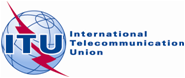 PLENARY MEETINGAddendum 8 to
Document 24(Add.19)-E23 September 2019Original: EnglishAsia-Pacific Telecommunity Common ProposalsAsia-Pacific Telecommunity Common ProposalsProposals for the work of the ConferenceProposals for the work of the ConferenceAgenda item 7(H)Agenda item 7(H)Items in AppendixA _ GENERAL CHARACTERISTICS OF THE SATELLITE NETWORK, 
EARTH STATION OR RADIO ASTRONOMY STATION Advance publication of a geostationary-
satellite networkAdvance publication of a non-geostationary-satellite network subject to coordination under Section II 
of Article 9Advance publication of a non-geostationary-satellite network not subject to coordination under Section II 
of Article 9Notification or coordination of a geostationary-satellite network (including space operation functions under Article 2A of Appendices 30 or 30A) Notification or coordination of a non-geostationary-satellite networkNotification or coordination of an earth station (including notification under 
Appendices 30A or 30B) Notice for a satellite network in the broadcasting-satellite service under 
Appendix 30 (Articles 4 and 5)Notice for a satellite network 
(feeder-link) under Appendix 30A 
(Articles 4 and 5)Notice for a satellite network in the fixed-
satellite service under Appendix 30B 
(Articles 6 and 8)Items in AppendixRadio astronomyA.4.bFor space station(s) onboard non-geostationary satellite(s):A.4.bA.4.b.1the number of orbital planesXXA.4.b.1A.4.b.2the reference body codeXXXA.4.b.2A.4.b.3For space stations of a non-geostationary fixed-satellite service system operating in the band 3 400-4 200 MHz:A.4.b.3A.4.b.3.athe maximum number of space stations (NN) in a non-geostationary-satellite system simultaneously transmitting on a co-frequency basis in the fixed-satellite service in the Northern HemisphereXXA.4.b.3.aA.4.b.3.bthe maximum number of space stations (NS) in a non-geostationary-satellite system simultaneously transmitting on a co-frequency basis in the fixed-satellite service in the Southern HemisphereXXA.4.b.3.bA.4.b.4For each orbital plane, where the Earth is the reference body:A.4.b.4A.4.b.4.athe angle of inclination (ij) of the orbital plane with respect to the Earth’s equatorial plane 
(0° ≤ ij < 180°)XXA.4.b.4.aA.4.b.4.bthe number of satellites in the orbital planeXXA.4.b.4.bA.4.b.4.cthe periodXXA.4.b.4.cA.4.b.4.dthe altitude, in kilometres, of the apogee of the space stationXXA.4.b.4.dA.4.b.4.ethe altitude, in kilometres, of the perigee of the space stationXXA.4.b.4.eA.4.b.4.fthe minimum altitude of the space station above the surface of the Earth at which any satellite transmitsXXA.4.b.4.fA.4.b..the right ascension of the ascending node (Ωj) for the j-th orbital plane, measured counter-clockwise in the equatorial plane from the direction of the vernal equinox to the point where the satellite makes its South-to-North crossing of the equatorial plane (0° ≤ Ωj < 360°)A.4.b.A.4.b..the initial phase angle (ωi) of the i-th satellite in its orbital plane at reference time t = 0, measured from the point of the ascending node (0° ≤ ωi < 360°)A.4.b.A.4.b..the argument of perigee (ωp), measured in the orbital plane, in the direction of motion, from the ascending node to the perigee (0° ≤ ωp < 360°)A.4.b.A.4.b.5A.4.b.6For space stations operating in a frequency band subject to Nos. 22.5C, 22.5D or 22.5F,  data elements to characterize properly the orbital operation of the non-geostationary-satellite system:A.4.b.6A.4.b.6.aFor each range of latitudes:A.4.b.6.aA.4.b.6.a.1the maximum number of non-geostationary satellites transmitting with overlapping frequencies to a given locationA.4.b.6.a.1A.4.b.6.a.2the associated start of the latitude rangeA.4.b.6.a.2A.4.b.6.a.3the associated end of the latitude rangeA.4.b.6.a.3A.4.b.6.bNot usedA.4.b.6.bA.4.b.6.can indicator showing whether the space station uses station-keeping to maintain a repeating 
ground trackXA.4.b.6.cA.4.b.6.dif the space station uses station-keeping to maintain a repeating ground track, the time in seconds that it takes for the constellation to return to its starting position, i.e. such that all satellites are in the same location with respect to the Earth and each other+A.4.b.6.dA.4.b.6.ean indicator showing whether the space station should be modelled with a specific precession rate of the ascending node of the orbit instead of the J2 termXA.4.b.6.eA.4.b.6.fif the space station is to be modelled with a specific precession rate of the ascending node of the orbit instead of the J2 term, the precession rate in degrees/day, measured counter-clockwise in the equatorial plane+A.4.b.6.fA.4.b.6.gA.4.b.6.gA.4.b.6.hA.4.b.6.hA.4.b.6.iA.4.b.6.iA.4.b.6.jthe longitudinal tolerance of the longitude of the ascending nodeXA.4.b.6.jA.4.b.7For space stations operating in a frequency band subject to Nos. 22.5C, 22.5D or 22.5F, the data elements to characterize properly the performance of the non-geostationary-satellite system:A.4.b.7A.4.b.7.athe maximum number of non-geostationary satellites receiving simultaneously with overlapping frequencies from the associated earth stations within a given cellA.4.b.7.aA.4.b.7.bthe average number of associated earth stations with overlapping frequencies per square kilometre within a cellA.4.b.7.bA.4.b.7.cthe average distance, in kilometres, between co-frequency cellsA.4.b.7.cA.4.b.7.dFor the exclusion zone about the geostationary-satellite orbit:A.4.b.7.dA.4.b.7.d.1the type of zone (based on topocentric angle, satellite-based angle for establishing the exclusion zone)A.4.b.7.d.1A.4.b.7.d.2if the zone is based on a topocentric angle or a satellite-based angle, the width of the zone, in degrees+A.4.b.7.d.2A.4.b.7.d.3A.4.b.7.d.3A.14FOR STATIONS OPERATING IN A FREQUENCY BAND SUBJECT TO Nos. 22.5C, 22.5D OR 22.5F: SPECTRUM MASKSA.14A.14.aFor each e.i.r.p. mask used by the non-geostationary space station:A.14.aA.14.a.1the mask identification codeXA.14.a.1A.14.a.2the lowest frequency for which the mask is validXA.14.a.2A.14.a.3the highest frequency for which the mask is validXA.14.a.3A.14.a.4the mask pattern defined in terms of the power in the reference bandwidth for a series of angles XA.14.a.4A.14.bFor each associated earth station e.i.r.p. mask:A.14.bA.14.b.1the mask identification codeXA.14.b.1A.14.b.2the lowest frequency for which the mask is validXA.14.b.2A.14.b.3the highest frequency for which the mask is validXA.14.b.3A.14.b.4A.14.b.4A.14.b.5A.14.b.5A.14.b.6the mask pattern defined in terms of the power in the reference bandwidth XA.14.b.6A.14.cFor each pfd mask used by the non-geostationary space station:Note – The space station pfd mask is defined by the maximum power flux-density generated by any space station in the interfering non-geostationary-satellite system as seen from any point on the surface of the EarthA.14.cA.14.c.1the mask identification codeXA.14.c.1A.14.c.2the lowest frequency for which the mask is validXA.14.c.2A.14.c.3the highest frequency for which the mask is validXA.14.c.3A.14.c.4the type of maskXA.14.c.4A.14.c.5the mask pattern of the power flux-density defined in three dimensionsXA.14.c.5